Bebedouro, 03 de fevereiro de 2023 Ofício: 04/2023 Indicação Homenageada Dia da Mulher: Lucia Helena Cassiano MichelonEmpresária do ramo educacional, nascida em 09 de julho de 1977, iniciou sua trajetória estudantil no Lions Clube, passando pela Educação Infantil.No ano de 1985, concluiu a graduação em licenciatura em matemática pela Faculdade de Filosofia, Ciências e Letras de Bebedouro, onde, posteriormente especializou-se em Matemática pela Faculdade de Educação São Luiz, no ano de 2003, em Gestão Empresarial pela FGV no ano de 2010 e, em 2015, em Gestão Educacional pela Faculdade Positivo.No ano de 1993, com seu então esposo Sandro Roberto Michelon, fundou o Colégio Convívio, em sociedade com Mário Luiz Ribeiro e Cristiane dos Santos Ribeiro.Atualmente, Lúcia, através do Colégio Convívio, desenvolve vários projetos sociais, sendo o mais conhecido a “Caminhada pela Vida”, realizada no intuito de apoiar o Movimento Maio Amarelo, cuja proposta é chamar a atenção da sociedade para o alto índice de mortes e feridos no trânsito em todo o mundo.Jorge E. Cardoso Rocha VEREADOR 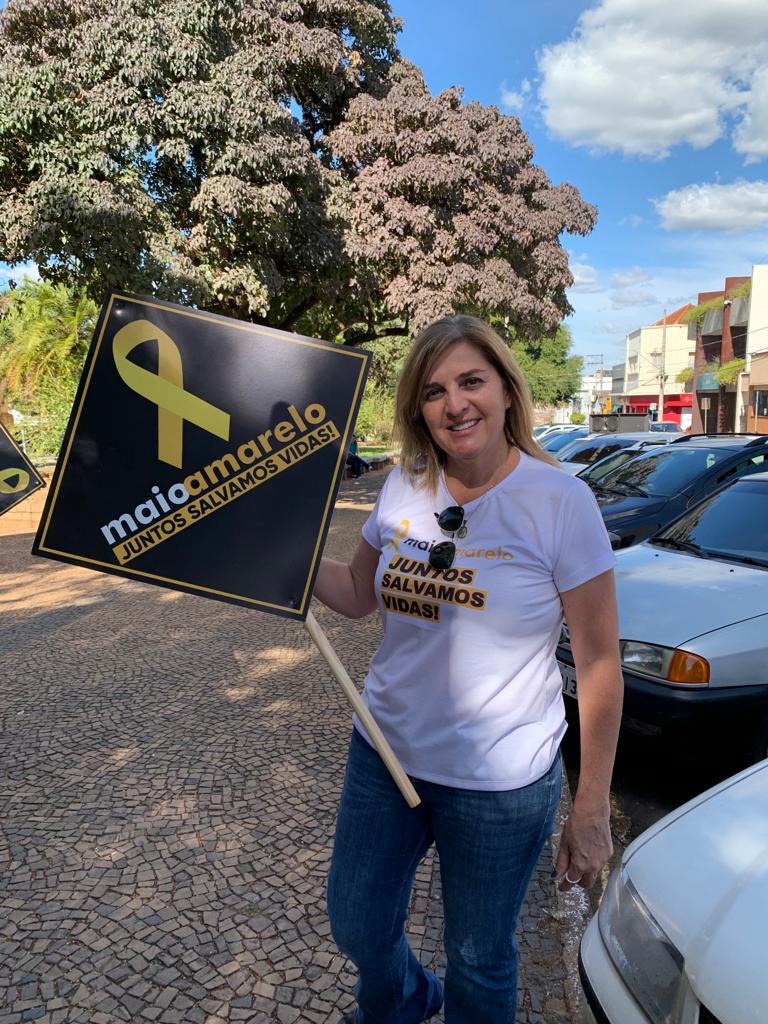 